Publicado en Barcelona el 13/09/2021 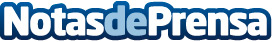 SEPES explica la importancia de la rutina cotidiana para las personas mayoresLa vuelta de las vacaciones de verano para las personas mayores es un aspecto muy importante para la recuperación de la rutina cotidianaDatos de contacto:EDEON MARKETING SLComunicación · Diseño · Marketing931929647Nota de prensa publicada en: https://www.notasdeprensa.es/sepes-explica-la-importancia-de-la-rutina Categorias: Nacional Sociedad Medicina alternativa Personas Mayores http://www.notasdeprensa.es